Хорошилова Диана ЕвгеньевнаОСНОВНАЯ ИНФОРМАЦИЯ: ОБРАЗОВАНИЕ: ОПЫТ РАБОТЫ: Дата рождения:2004 г.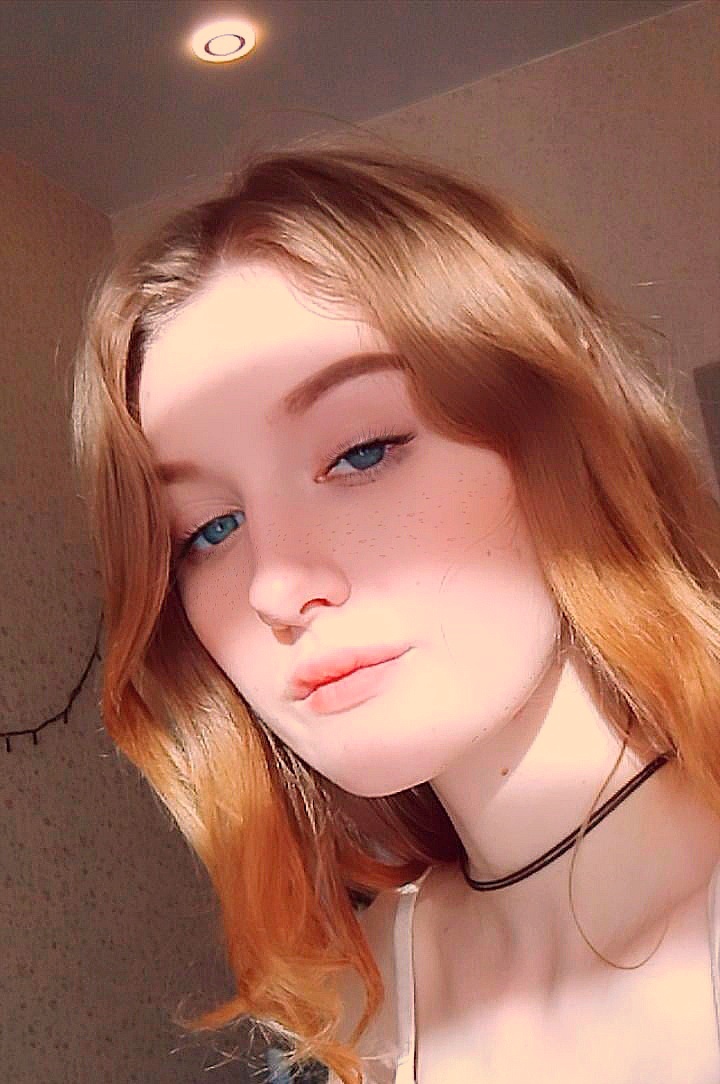 Место жительства:     г. Хабаровск Телефон:89142138330E-mail:   Horosilovadiana781@gmail.comЦЕЛЬ:Соискание должности менеджераПериод 
обученияНазвание учебного учрежденияСпециальность2019-2022 гг.Краевое государственное автономное профессиональное образовательное учреждение "Хабаровский технологический колледж" Специалист по туризмуОпыт работы,Практика:11.2020 – 12.2020 ООО «Чудеса Света»прохождение практики в должности помощник менеджера по туризму;11.2021 – 10.2021 ООО «Континенталь» прохождение практики в должности помощник менеджера по туризму;Данные о курсовых и дипломных работах:Курсовая работа «Проект «Живые уроки» как форма образовательного туризма в Хабаровском краеКурсовая работа «Совершенствование механизмов контроля в туристическом предприятии».Дипломная Работа «Разработка туристских анимационных программ».Профессиональные навыки:- Владение ПК на уровне продвинутый пользователь;- Знание Microsoft office Word, Excel, PowerPoint, Access, Adobe Photoshop;- Знание Английского языка на уровне Intermediate (B1)- Создание турпродукта;- Оценка туристского рынка;- Выявление и анализ качеств турпродукта;- Расчёт стоимости турпродукта;- Оформление необходимых документов.Дополнительные навыки:- Быстрая обучаемость;- Умение решать конфликтные ситуации;- Навыки делового общения;- Умение работать в коллективе;- Клиентоориентированность.Личные качества:- Трудолюбие;- Отзывчивость; - Добросовестность;- Стрессоустойчивость;- Коммуникабельность;- Открыта к новым знаниям, умею быстро и легко адаптироваться к ситуациям.На размещение в банке данных резюме выпускников на сайте колледжа моей персональной информации и фото СОГЛАСЕН(-НА) На размещение в банке данных резюме выпускников на сайте колледжа моей персональной информации и фото СОГЛАСЕН(-НА) 